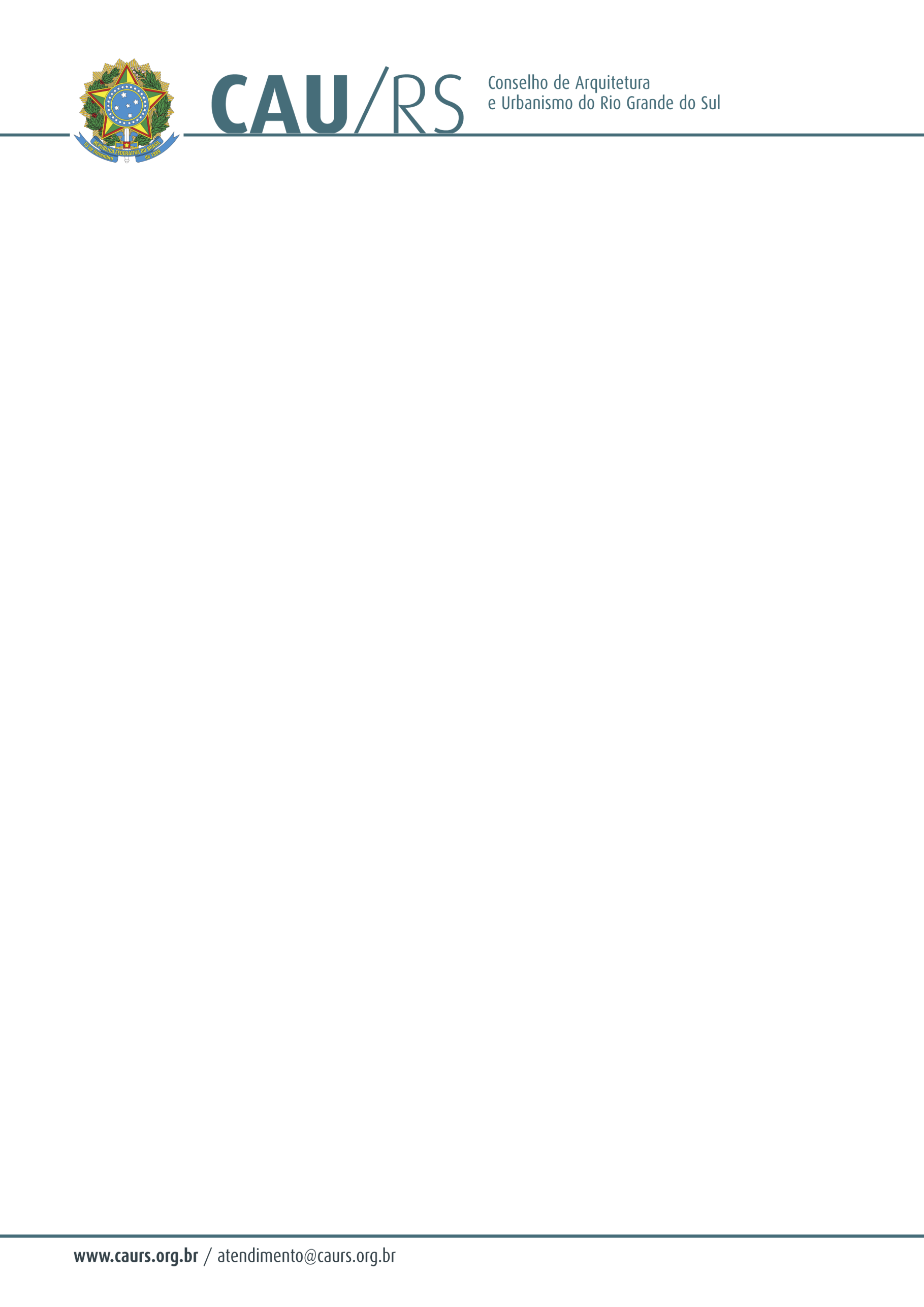 PROPOSTA DE DELIBERAÇÃO DA COMISSÃO DE ORGANIZAÇÃO E ADMINISTRAÇÃO DO CAU/RS Nº 17/2013, DE 19 DE NOVEMBRO DE 2013.Aprova o descritivo dos cargos efetivos para o Conselho Arquitetura e Urbanismo do Rio Grande do Sul. Considerando a descrição dos cargos efetivos do CAU/RS elaborada pela FUNDATEC, a Comissão de Organização e Administração do Conselho Arquitetura e Urbanismo do Rio Grande do Sul,DELIBERA:A aprovação dos descritivos dos cargos efetivos a serem preenchidos através do concurso público, nos termos apresentados anexos a essa Deliberação.Carlos Alberto Sant’anaCoordenador da Comissão Administração e Organização 